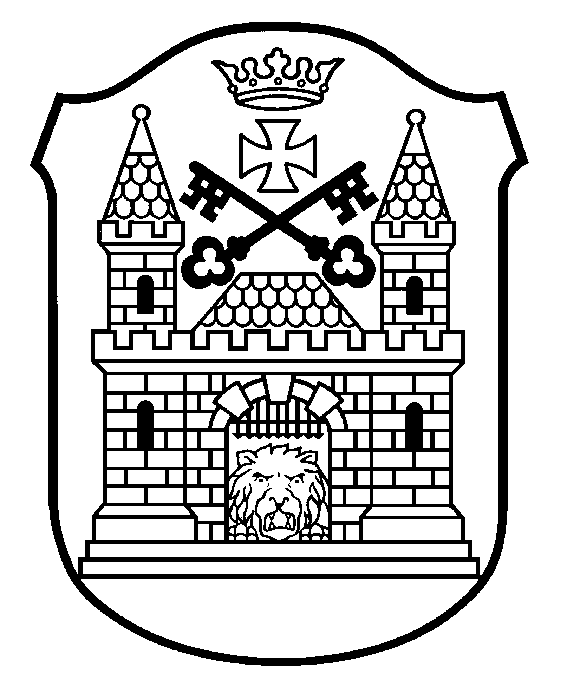 RĪGAS JAUNO TEHNIĶU CENTRSBauskas iela 88, Rīga, LV-1004, tālrunis 67474218, e-pasts rjtc@riga.lvNOLIKUMSRīgā2023. gada 11. janvārī  	Nr. BJCJTC-23-12-nosRīgas atklātais bērnu un jauniešu datorgrafikas konkurss – izstāde „Nākotnes transports”Vispārīgie jautājumiŠis nolikums nosaka kārtību, kādā norisinās Rīgas atklātais bērnu un jauniešu datorgrafikas konkurss – izstāde  „Nākotnes transports” (turpmāk – Konkurss).Konkursa mērķi ir:rosināt bērnu un jauniešu radošo fantāziju, sekmēt radošās domāšanas attīstību un radīt iespēju pilnveidot savas prasmes radošajās industrijās;radīt interesi par datorgrafiku, strādājot ar dažādām attēlu apstrādes un vektorgrafikas  programmām.Konkursa uzdevums ir apzināt jaunos talantus, izvērtēt un apbalvot oriģinālāko un kvalitatīvāko darbu autorus.Konkursu rīko Rīgas Jauno tehniķu centrs (turpmāk – RJTC) sadarbībā ar Rīgas domes Izglītības, kultūras un sporta departamenta Sporta un jaunatnes pārvaldi.Izglītības iestāde nodrošina:Rīgas Jauno tehniķu centra 2022.gada 31.augusta iekšējo noteikumu Nr. BJCJTC-22-13-nts “Rīgas Jauno tehniķu centra pasākumu organizēšanas kārtība un drošības noteikumi” prasības;Latvijas Republikas Ministru kabineta 2021.gada 28.septembra noteikumos Nr.662 “Epidemioloģiskās drošības pasākumi Covid-19 infekcijas izplatības ierobežošanai” noteiktās prasības.Konkursa norises vieta un laiksKonkurss notiek no 2023.gada 23.oktobra līdz 2023.gada 30.novembrim Rīgas Jauno tehniķu centrā, Bauskas ielā 88. Konkursa darbu izstāde tiek organizēta RJTC telpās, 3. stāva gaitenī no 2023.gada 31.oktobra līdz 30.novembrim. Konkursa darbi būs apskatāmi arī RJTC Facebook lapā.Konkursa darbu izvērtēšana notiek attālināti.Konkursa nolikums un informācija par Konkursu tiek publicēta interneta vietnēs www.intereses.lv, www.izglitiba.riga.lv un www.rjtc.lv.  Konkursa dalībnieki, pieteikumu iesniegšana un dalības nosacījumiKonkursā piedalās Rīgas skolu, interešu izglītības iestāžu, speciālo izglītības iestāžu un mākslas skolu bērni un jaunieši (turpmāk – Dalībnieki).Pieteikuma anketas (pielikums), kā arī Dalībnieku darbu failu/us dalībai Konkursā līdz 2023.gada 26.oktobrim nosūta elektroniski RJTC ar nosaukumu “Dalība datorgrafikas konkursā” uz e-pastu: ebindedzelzite@edu.riga.lv. Faila nosaukumā jānorāda Dalībnieka vārds, uzvārds, vecums un darba nosaukums. (Piemēram - Janis_Berzins_12_Nakotnes_auto_Rakete)Konkursā viens autors drīkst iesniegt ne vairāk kā 2 darbus.Konkursa tēma - "Nākotnes transports" – transporta līdzekļi mūsdienās ir dažādi – peldoši, braucoši, lidojoši…Tie tiek izmantoti, lai pārvietotos, vestu kravas, ceļotu…Cilvēkiem pirms dažiem desmitiem gadu pat prātā nevarēja ienākt, ka mūsdienās transporta nozare būs tik attīstīta, pieejama un ikdienišķa, kāda tā ir šobrīd! Bet ja Tev tiktu dota iespēja pasapņot – kas transporta nozarē būs mainījies vēl pēc dažiem desmitiem vai simtiem gadu? Kāds būtu Tavs nākotnes transporta līdzekļu piedāvājums? Konkursa būtība - Dalībnieki, oriģinālā veidā, fantazējot par nākotnes tehnoloģiju sniegtajām iespējām, attēlo to, kāds nākotnē varētu izskatīties transports.Konkursa dalības nosacījumifantazējot par  nākotnes tehnoloģiju sniegtajām iespējām, attēlot nākotnes transporta līdzekli;darba veidošanā autori drīkst izmantot jebkuru attēlu apstrādes vai vektorgrafikas programmu, t.sk. arī tiešsaistes programmas;darba izmērs – A3, darba faila parametri – JEPG, PNG vai PDF formāti, izmērs ne mazāks par 2000px īsākā mala;izmantojamā tehnika - datorgrafika, foto kolāža;Dalībnieki nedrīkst izmantot kā savus darbus jau gatavus cita autora attēlus, zīmējumus un fotogrāfijas;darbi nedrīkst būt ierāmēti;izdrukāti Konkursa darbi jāiesniedz no 2023.gada 23. oktobra līdz 26.oktobrim 8.00 – 20.00 Rīgas jauno tehniķu centrā, Bauskas ielā 88 vai pa pastu līdz 2023. gada 23. oktobrim (pasta zīmogs) Bauskas iela 88, Rīga, LV-1004 ar norādi: izstādei „Nākotnes transports”;kopā ar darbu jāsagatavo un jāiesniedz divas datorrakstā noformētas vizītkartes (Times New Roman fonts, izmērs 14)  ar Dalībnieka vārdu, uzvārdu, vecumu, izglītības iestādes nosaukumu, pedagoga vārdu, uzvārdu. Vienu no tām piestiprina darbam otrā pusē, labajā, apakšējā malā, otru pie darba piesprauž priekšā, labajā, apakšējā malā ar piespraudi, NEPIELĪMĒJOT.Paraugs:Konkursa organizatori nodrošina fizisko personu datu aizsardzību saskaņā ar spēkā esošajiem normatīvajiem aktiem. Piedaloties Konkursā, iesaistītās personas izsaka savu piekrišanu veikt personu datu apstrādi, vienlaikus ļaujot paust savu vēlmi nepubliskot personas datus. Fotogrāfijas un/vai video attēli var tikt publicēti Rīgas domes Izglītības, kultūras un sporta departamenta, Rīgas Interešu izglītības metodiskā centra, kā arī RJTC tīmekļa vietnēs (tajā skaitā uzglabāti publiskās pieejamības arhīvā), drukātajos izdevumos, TV ierakstos un tiešraidē.Vērtēšanas noteikumiKonkursa Dalībnieku sniegumu vērtē RJTC izveidota un apstiprināta žūrija.Iesniegtie darbi tiks vērtēti divās kategorijās - žūrijas vērtējums un skatītāju simpātija.Konkursa Dalībnieku iedalījums grupās:sākumskola (7 - 10 gadi);pamatskola (11 - 15 gadi);vidusskola un jaunieši (16 -  25 gadi).Konkursa darbus žūrija vērtēs 10 punktu sistēmā:atbilstība darba tematikai, idejas oriģinalitāte (no 0 līdz 10 punktiem);kompozīcija un krāsu saskaņa, tehnikas sarežģītības pakāpe un kvalitāte (no 0 līdz 10 punktiem);darba saturs un forma (no 0 līdz 10 punktiem).Žūrijai ir tiesības lemt par laureātu/vietu/diplomu nepiešķiršanu vai vairāku piešķiršanu kādā no vecuma grupām. Žūrijas lēmums ir galīgs un neapstrīdams.Skatītāju simpātijas kategorijas uzvarētāju noteiks RJTC Facebook lapas apmeklētāji, balsojot par iesniegtajiem darbiem ar emocijikonu “patīk" (like). Balsošana norisināsies RJTC Facebook lapā no 2023.gada 31. oktobra līdz 2023.gada 7. novembrim. Konkursa laureātu apbalvošana, rezultātu paziņošanaKonkursa rezultātu paziņošana notiek 2023.gada 21.novembrī, publicējot informāciju www.rjtc.lv, www.intereses.lv un RJTC Facebook lapā.Konkursa Dalībnieku apbalvošana tiks organizēta pēc Konkursa rezultātu paziņošanas, sazinoties ar konkursa uzvarētājiem telefoniski un vienojoties par balvu saņemšanu individuāli.Konkursa laureātu apbalvošana:katrā vecuma grupā ar diplomiem un balvām tiek apbalvoti 1., 2. un 3.vietas ieguvēji;skatītāju simpātijas diplomu un balvu iegūst darbs, kurš būs ieguvis visvairāk “patīk" emocijikonas RJTC Facebook lapas balsojumā;visi Dalībnieki saņem elektroniskas Pateicības.Noslēguma jautājumiInteresējošus jautājumus par izstādes „Nākotnes transports” norisi var uzdot RJTC datorgrafikas skolotājai E. Bindei-Dzelzītei zvanot pa tālruni 29675034 vai rakstot uz e-pastu - ebindedzelzite@edu.riga.lv. Direktore										R. ŠmitiņaBinde-Dzelzīte29675034PielikumsRīgas atklātā bērnu un jauniešu datorgrafikas konkursa – izstādes „Nākotnes transports” 2023. gada 11. janvāra nolikumam Nr. BJCJTC-23-12-nosPIETEIKUMS________________________________________________________Izglītības iestādes nosaukumsPieteikumu sagatavoja (vārds, uzvārds) ___________________________paraksts ___________________________tālrunis ____________________________2023.gada ___. oktobrisIzdrukāti konkursa darbi jāiesniedz no 2023.gada 23. oktobra līdz 26.oktobrim 8.00 – 20.00 Rīgas jauno tehniķu centrā, Bauskas ielā 88 vai pa pastu līdz 2023. gada 23. oktobrim (pasta zīmogs) Bauskas iela 88, Rīga, LV-1004 ar norādi: izstādei „Nākotnes transports”.Nr.Dalībniekavārds, uzvārdsGadiDarba nosaukumsSkolotājavārds , uzvārds, kontakttālrunis,e-pasta adrese